27.04.2021r. wtorekTemat: Kto ty jesteś? Polak mały! Poznajemy polską historię i kulturę. Rozwijanie chęci dziecka do poznawania własnego kraju.Dzień dobry!Poniżej macie zadania na dzisiaj. Proszę zapoznajcie się z tekstem i wykonajcie karty pracy. Pozdrawiam Was serdecznie !!!!!!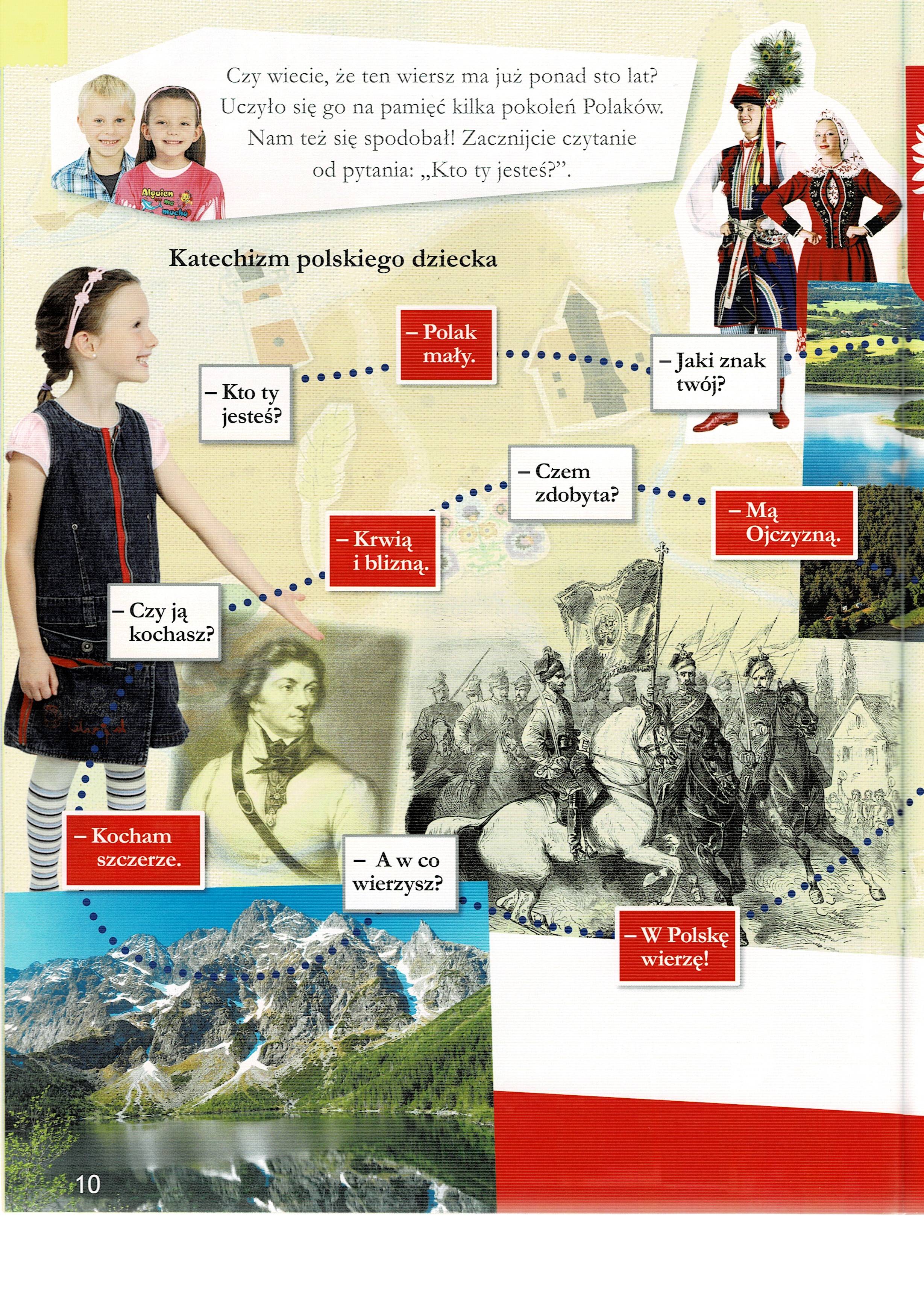 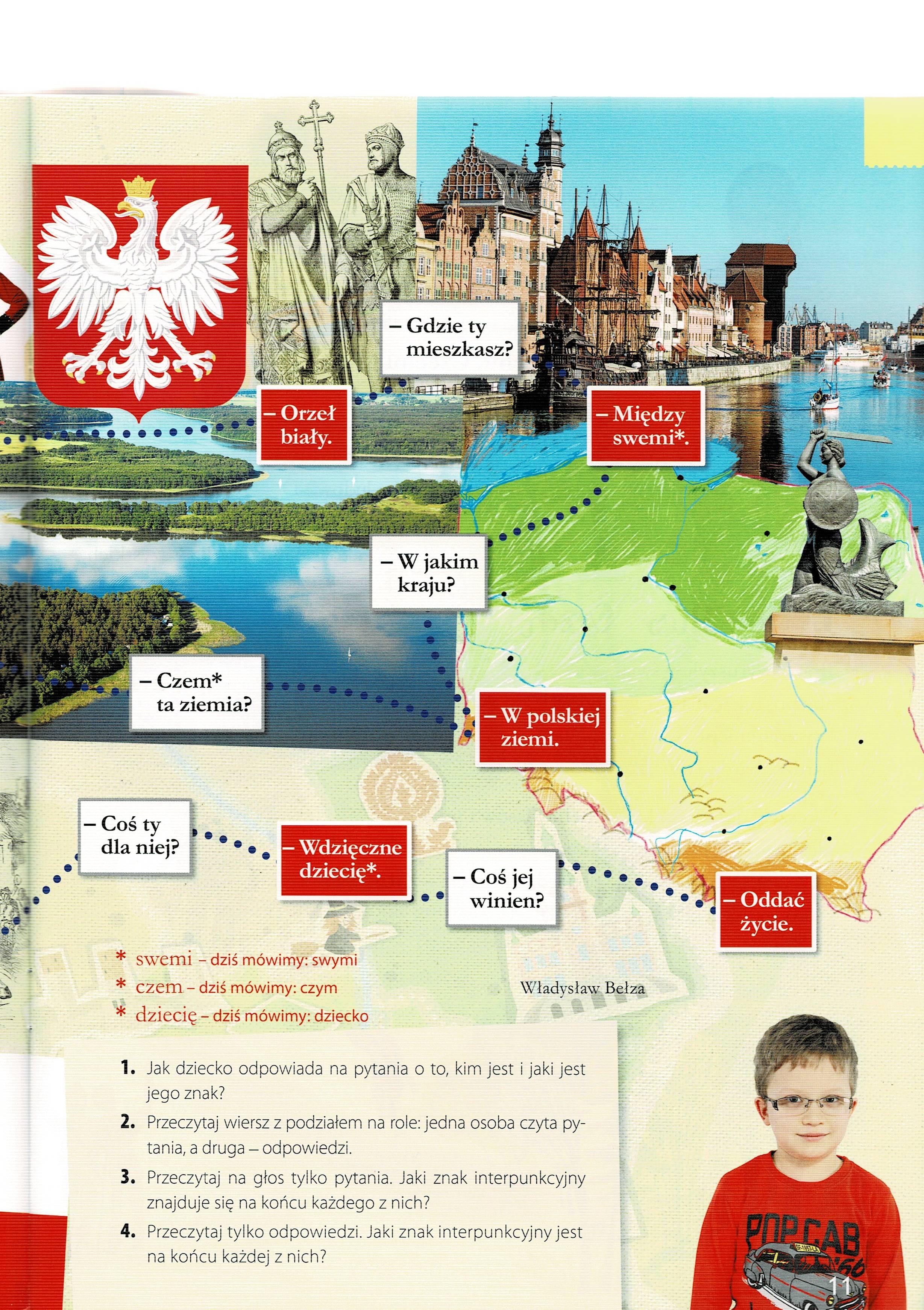 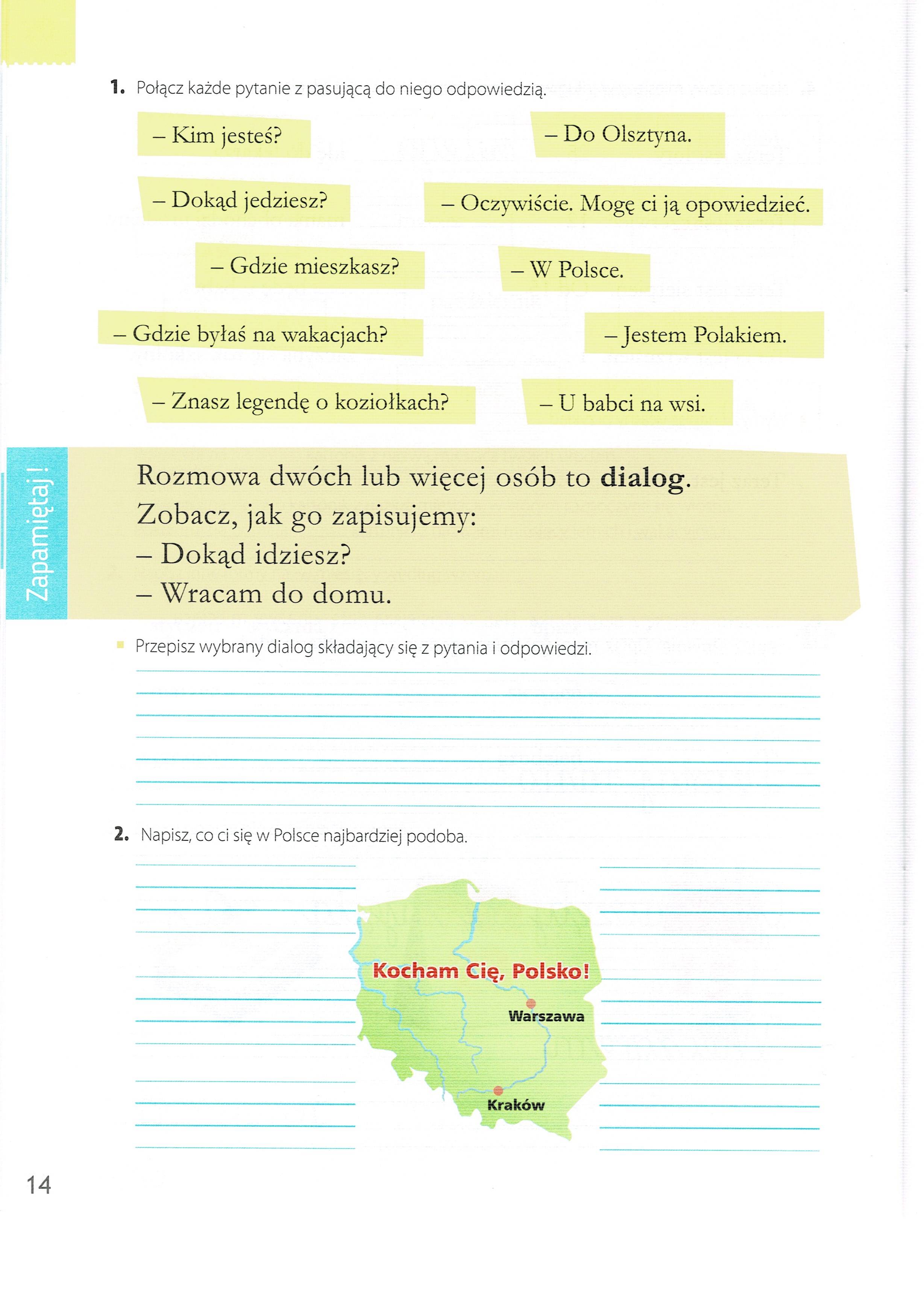 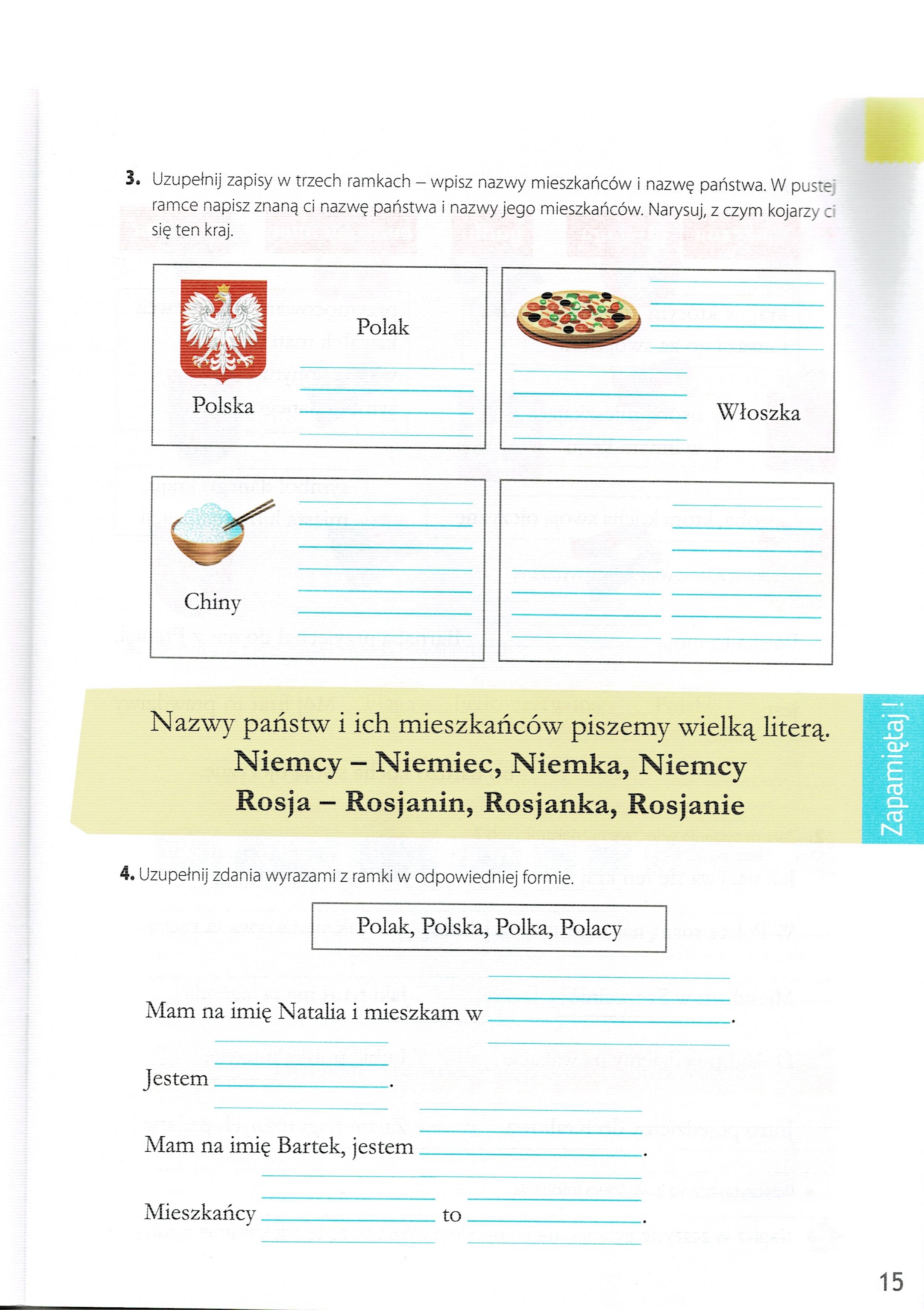 Dziękuję za pracę  !!!